วิชาการสร้างเว็บไซต์  ภาคเรียนที่ 2 ปีการศึกษา 2558โรงเรียนตากพิทยาคม อำเภอเมืองตาก จังหวัดตากงานชิ้นที่ 1  ข้อมูลส่วนตัว (profile)คำสั่ง ให้นักเรียนกรอกข้อมูลและใส่รูปภาพดังต่อไปนี้แล้วส่งงานที่ระบบรับ-ส่งงานทางออนไลน์ ที่เว็บไซต์  http://tps.comsci.infoโดยตั้งชื่อไฟล์รูปแบบดังนี้web258-w1-c511-n00-id00000-name-surnameชื่อ – นามสกุล : นาย วรพรต   ตันสุวรรณรัตน์ชั้น ม.5/11  เลขที่ 7งานอดิเรกชอบเล่นเกมใส่รูปภาพส่วนตัว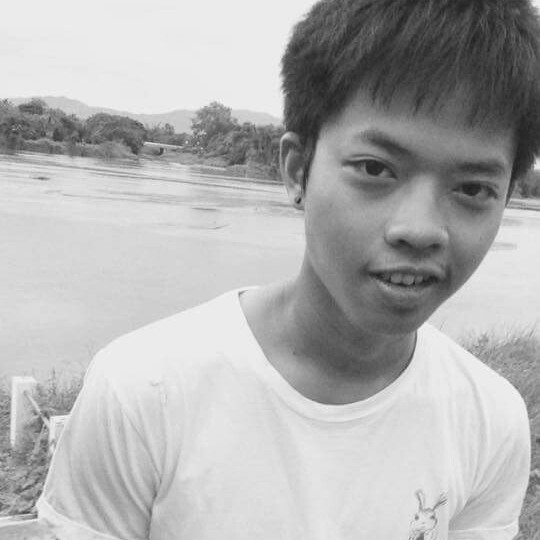 